September 24, 2019Docket No. A-2019-3012216Utility Code: 1122500CERTIFIEDNEIL PANDEY LEGAL DIRECTORFINANCE GURU LLC525 W MONROE STE 900CHICAGO IL  60661	RE: Electric Generation Supplier License Application Dear Mr. Pandey:On August 16, 2019, the Public Utility Commission accepted Finance Guru LLC’s application for an Electric Generation Supplier license.  The application was incomplete.  In order for us to complete our analysis of your application, the Energy Industry Group requires answers to the attached question(s).  Please be advised that you are directed to forward the requested information to the Commission within 30 days from the date of this letter.  Failure to respond may result in the application being denied.  As well, if Finance Guru LLC has decided to withdraw its application, please reply notifying the Commission of such a decision.Please forward the information to the Secretary of the Commission at the address listed below.  When submitting documents, all documents requiring notary stamps must have original signatures.  Please note that some responses may be e-filed to your case, http://www.puc.pa.gov/efiling/default.aspx.   A list of document types allowed to be e-filed can be found at http://www.puc.pa.gov/efiling/DocTypes.aspx.  Your answers should be verified per 52 Pa Code § 1.36.  Accordingly, you must provide the following statement with your responses:I, ________________, hereby state that the facts above set forth are true and correct to the best of my knowledge, information and belief, and that I expect to be able to prove the same at a hearing held in this matter.  I understand that the statements herein are made subject to the penalties of 18 Pa. C.S. § 4904 (relating to unsworn falsification to authorities).The blank should be filled in with the name of the appropriate company representative, and the signature of that representative should follow the statement.In addition, to expedite completion of the application, please also e-mail the information to Jeff McCracken at jmccracken@pa.gov.  Please direct any questions to Jeff McCracken, Bureau of Technical Utility Services, at jmccracken@pa.gov (preferred) or (717) 783-6163.  							Sincerely,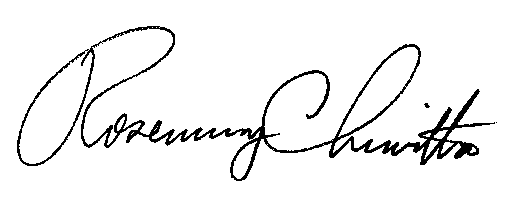 	Rosemary Chiavetta	SecretaryEnclosure Docket No.  A-2019-3012216Finance Guru LLCData Requests1.	Reference Application, Section 1.a, Identity of Applicant – Applicant failed to provide its web address.  Please provide an updated application page with the appropriate corrections. 2.	Reference Application, Section 1.b, Registered Agent – Applicant failed to provide a telephone number for its Registered Agent.  Please provide an updated application page with the appropriate corrections. 3.	Reference Application, Section 7.b, Financial Fitness – Applicant provided minimal documentation to demonstrate financial fitness.  Please provide additional financial fitness documentation that may include two recent consecutive years of financial statements, two recent consecutive years of income tax filings, and three recent consecutive months of bank statements.  4.	Reference Application, Section 7.f, Taxation – Applicant failed to provide a Revenue ID Number.  Please resubmit a complete Tax Certification Statement.  5.	Reference Application, Section 8.a, Technical Fitness – Applicant failed to provide contracts for any consultant(s) used to demonstrate Technical Fitness.  Please provide the missing documentation.6.	Reference Application, Section 8.b, Proposed Marketing Method – Applicant failed to check the boxes next to Affiliate and External Third-Party.  Please provide an updated application page with the appropriate corrections.7.	Reference Application, Section 8.d, Oversight of Marketing – Applicant failed to explain its processes, including any verification procedures, used to ensure its employees and/or subcontractors operate ethically and do not slam customers.  Please provide the missing documentation.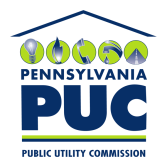 COMMONWEALTH OF PENNSYLVANIAPENNSYLVANIA PUBLIC UTILITY COMMISSION400 NORTH STREET, HARRISBURG, PA 17120IN REPLY PLEASE REFER TO OUR FILERosemary Chiavetta, SecretaryPennsylvania Public Utility Commission400 North StreetHarrisburg, PA 17120